Publicado en México  el 24/09/2021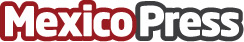 Fusión de Fibra Plus y Fibra HD, gran oportunidad para los Tenedores de Fibra HDEsta es la primera Fusión de Fibras que se lleva a cabo en México. Los Tenedores de Fibra HD tienen hasta el 7 de octubre para intercambiar sus Certificados Fibra HD por Certificados de Fibra PlusDatos de contacto:FWD CONSULTORES SC54889088Nota de prensa publicada en: https://www.mexicopress.com.mx/fusion-de-fibra-plus-y-fibra-hd-gran Categorías: Nacional Inmobiliaria Ciudad de México Construcción y Materiales http://www.mexicopress.com.mx